Identificación Requerida en los Centros de Votación de la ciudad - ¡Nuevo!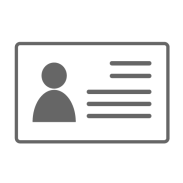 El día de la elección, la Ciudad tendrá siete (7) centros de votación (también conocidos como Centros de Reemplazo de Boletas). La siguiente información se proporciona para que pueda estar preparado antes de visitar uno de estos sitios.Deberá presentarse con una de las siguientes identificaciones como se indica a continuación:LISTA 1: Identificación aceptada con foto (que incluya su nombre y domicilio)Licencia de conducir vigente del estado de Arizona o licencia de no operación vehicular, oTarjeta de inscripción tribal u otra forma de identificación tribal, oIdentificación válida emitida por el gobierno federal, estatal o local de Estados Unidos Lista 2: Identificación aceptada sin foto que cuenten con su nombre y domicilio              (se requieren 2 identificaciones)Cuenta de servicios públicos (electricidad, gas, agua, basura, alcantarillado, teléfono, teléfono celular o televisión por cable), que sea fechada dentro de los 90 días a la fecha de la elección, oEstado de cuenta bancaria o de unión de crédito fechada dentro de los 90 días a la fecha de la elección, oRegistración vehicular vigente de Arizona, oTarjeta de seguro de vehículo de Arizona, o Tarjeta de Censo de Grupos Indígenas, tarjeta de inscripción tribal u otra forma de identificación tribal, oEstado de cuenta del impuesto a la propiedad de la vivienda del votante, oIdentificación válida del gobierno federal, estatal o local de Estados Unidos, oTarjeta de Registro Electoral / Certificado del Registro Público de la Propiedad, oCualquier correo del "Material Electoral Oficial" que lleve su nombre y domicilioLa ley permite las siguientes excepcionesLicencia de conducir vigente de Arizona o una identificación de no operación vehicular  acompañada con identificación sin foto de la Lista # 2 aunque el domicilio de la licencia o identificación  no coincidan con la lista electoral ni en la identificación sin foto.      2)   Pasaporte de Estados Unidos acompañado con identificación sin foto de la Lista #2           aunque el domicilio no coincida razonablemente con la lista electoral.Identificación militar de Estados Unidos sin domicilio, o que el domicilio no coincida acompañado con identificación sin foto de la Lista # 2 aunque el domicilio tampoco coincida razonablemente con la lista electoral.La forma de identificación es "válida" a menos que indique que ha vencido.